АДМИНИСТРАЦИЯМУНИЦИПАЛЬНОГО ОБРАЗОВАНИЯУСАДИЩЕНСКОЕ СЕЛЬСКОЕ  ПОСЕЛЕНИЕВолховского муниципального района     Ленинградской области                                   деревня Усадище, д. 127П О С Т А Н О В Л Е Н И Е      от 11 апреля 2019 года  № 70Об установлении средней рыночной стоимости одногоквадратного метра рыночной площади жилья на 2 квартал 2019 года на территории муниципального образования Усадищенское сельское поселение Волховского муниципального района Ленинградской областиРуководствуясь методикой определения норматива стоимости 1 кв.м. общей площади жилья по Российской Федерации и средней рыночной стоимости 1 кв.м. общей площади жилья по субъектам Российской Федерации, в соответствии с Распоряжением комитета по строительству Ленинградской области от 04.12.2015 года № 552, по данным Ленинградского областного жилищного агентства ипотечного кредитования, территориального органа Федеральной службы государственной статистики по г.Санкт-Петербургу и Ленинградской области,  муниципального казенного учреждения по строительству и землеустройству Волховского муниципального района Ленинградской области,  договоров на приобретение (строительство жилья), п о с т а н о в л я ю:1. Утвердить среднюю рыночную стоимость 1 кв.м. общей площади жилья на территории муниципального образования Усадищенское сельское поселение  Волховского муниципального района Ленинградской области на 2 квартал  2019 года в размере 37029,00 руб. (тридцать семь тысяч двадцать девять) рублей 00 копеек. Приложении 1.2. Настоящее постановление  опубликовать в газете «Провинция Северо-Запад», приложение к постановлению опубликовать в сетевом издании «ВолховСМИ» и разместить на официальном сайте МО Усадищенское сельское поселение. 3. Контроль за исполнением данного постановления оставляю за собой.Глава администрации МОУсадищенское сельское поселение                                                 В.В.КращенкоВолодина О.А.Тел.34 434Утвержден постановлением                                                                                 от  11.04.2019г. № 70Приложение 1РАСЧЕТСредней рыночной стоимостиодного квадратного метра общей площади жильяна 2 квартал 2019 года на территории муниципального образованияУсадищенское сельское поселение                       Ст.дог. х 0,92 + Ст.кред. х 0,92 + Ст.стат. + Ст.стройСр. к.вм. = -----------------------------------------------------------------------------                                                              NГде:Ср. кв.м. – среднее значение  общей площади жилья по муниципальному образованию;Ст. дог. – ставка договорная, по данным договоров на приобретение (строительство) жилья представленных участниками мероприятий, реализуемых в рамках федеральных и региональных программ  –38 898 руб. Ст. кред. – ставка кредитования, используемая на основании данных ОАО «Ленинградское областное жилищное агентство ипотечного кредитования» -  20 000 руб.;Ст. стат. – стоимость 1 кв.м. по данным территориального органа федеральной службы государственной статистики по г. Санкт-Петербургу и Ленинградской области (Петростат) на вторичном рынке – 51410,75 руб.;  Ст. строй. – стоимость 1 кв.м. общей площади жилья по данным застройщика. – 41342,54 руб.;0,92 – коэффициент, учитывающий долю затрат покупателя по оплате услуг риэлторов, нотариусов, кредитных организаций (банков) и других затрат;  N- количество показателей, используемых при  расчете.                   38 898 х 0,92 + 20 000 х 0,92 + 51410,75 + 41342,54  Ср. кв.м. = ------------------------------------------------------------------- =                           4=(35 786,16 + 18 400  + 92 753,29): 4 =146 939,45 : 4 = 36 734,90руб.Ср. ст. кв.м = Ср.кв.м. х К.дефл.Где: Ср. ст. кв.м. – норматив средней рыночной стоимости 1 кв.м общей площади на 2 квартал 2019 года с учетом индексов – дефляторовК дефл. – дефлятор на очередной квартал, определяемый на основании ежеквартальных  индексов – дефлятор Минэкономразвития России – 100,8Ср. ст. кв.м = 36 734,90 х 100,8 = 37029,00 руб.Показатели средней рыночной стоимости одного квадратного метра общей площади жилья на территории МО Усадищенское сельское поселение Волховского муниципального района Ленинградской области 
в 2 квартале 2019  годаНаименование 
муниципального
образования  (поселения)
Реквизиты правового акта органа местного самоуправления
об утверждении средней 
рыночной стоимости   
одного квадратного   
метра общей площади  
жилья         Показатель   
средней рыночной
стоимости одного
квадратного   
метра общей   
площади жилья  
(Ср_ст_квм)   Ст_догСт_кредСт_статСт_стройУсадищенское сельское поселениеПостановление  главы администрации №  от 37029,0033 898,0020 000,00  51 410,7541342,54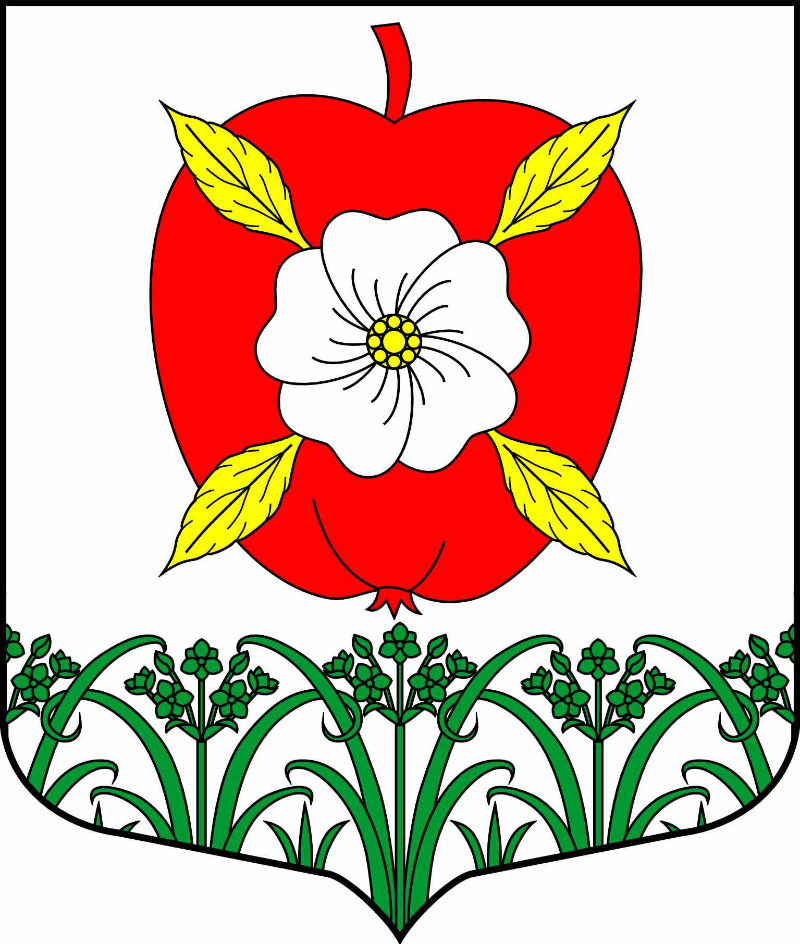 